Safe Work Method Statement (SWMS)Step 1: Analyse the Consequences of each Risk Event using the Consequence Criteria. [Analysis 1 = prior to identified controls being applied (inherent risk)]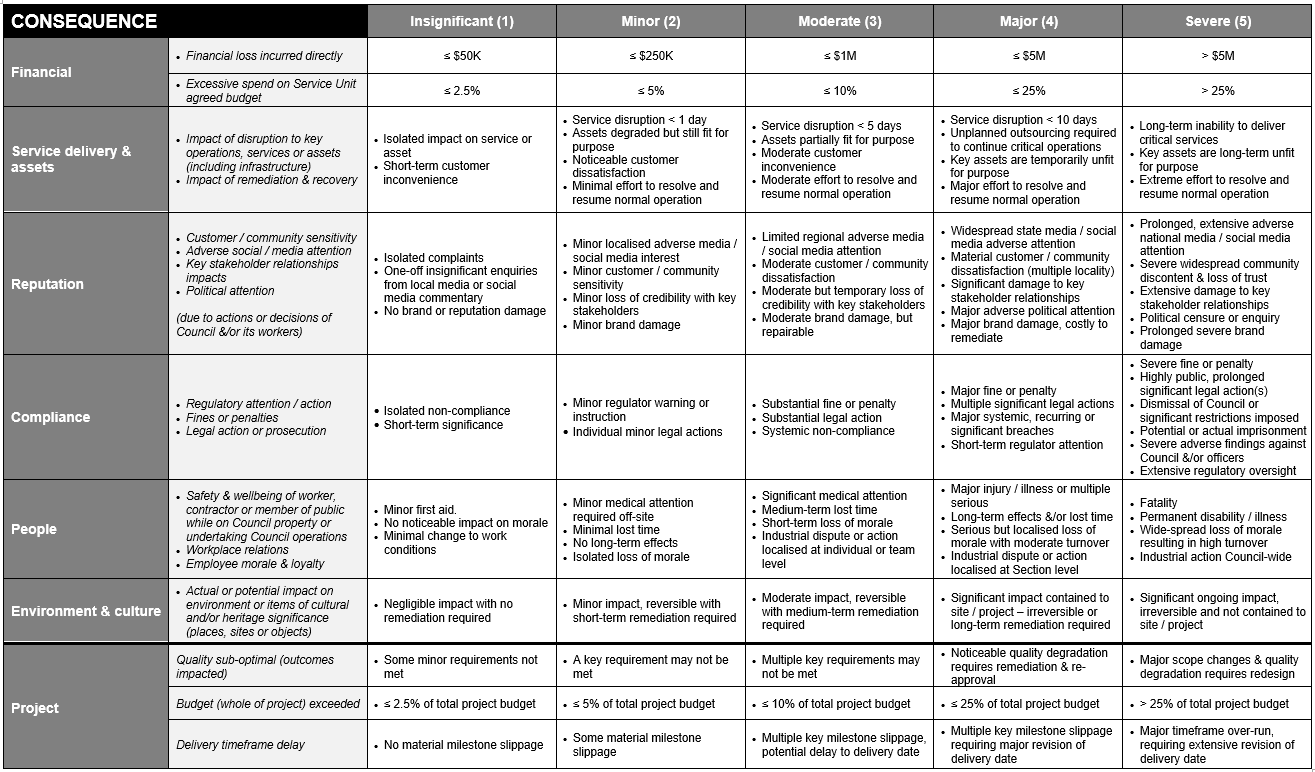 Step 2: Analyse the Likelihood of the Risk Event occurring using the Likelihood Criteria. [Analysis 1 = prior to identified controls being applied (inherent risk)]Step 3: 	Plot the Inherent risk rating on the Risk Matrix below.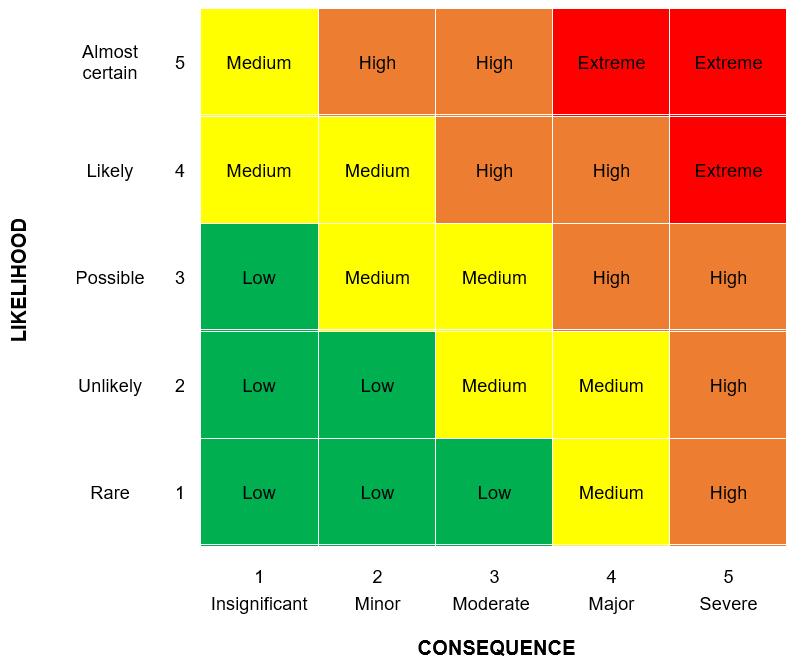 Step 4: 	Confirm key controls to treat the risk (consider preventative, detective and responsive controls).Step 5: 	Repeat steps 1-3 to analyse and assess the Residual Risk (i.e. risk after identified controls are applied).Version ControlSWMS Ref No:Version  1    Issue date     [enter date]                                                              Review Date      [enter date]Location: [enter site name and address]Date: [enter date]Job / Task Description: [Event Name]Job / Task Description: [Event Name]How to Complete the Risk Assessment template – Step 1.  Complete all relevant highlighted fields on page 1 and 2 to outline the event details, any applicable accreditations and any equipment used for the eventStep 2.  Review the prepopulated Activities, Hazards/Risks and Control Measures and Actions from page 3. Delete and remove any that are not applicable to your event and add in any additional controls that you are implementing that are specific to your event. Step 3.  In the highlighted rows on page 23, add in any additional Activities, Hazards/Risks and Control Measures that are applicable to your event that have not been mentioned in the prepopulated template Step 4.  Using the risk matrix on page 25, select the likelihood, consequence and risk for each activity before and after your control measures are implemented. For example, when completed it should look like – 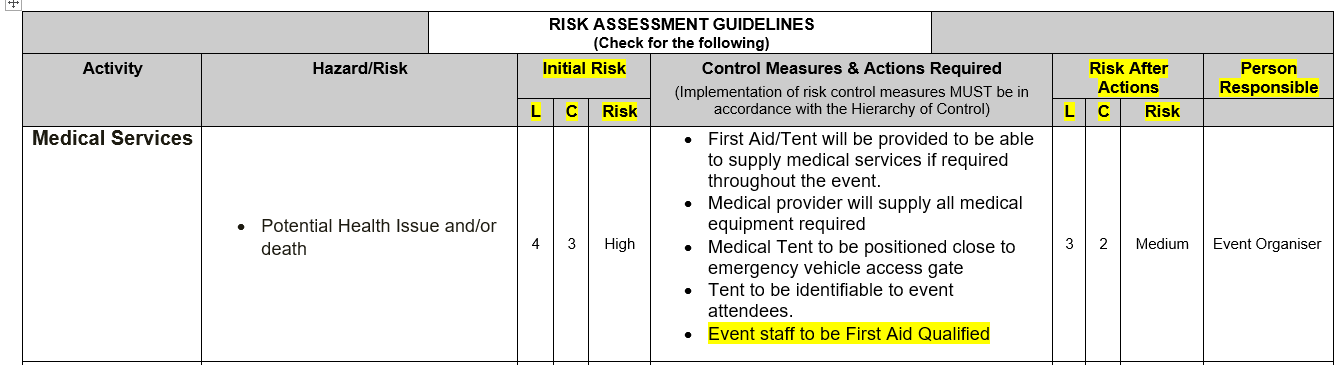 How to Complete the Risk Assessment template – Step 1.  Complete all relevant highlighted fields on page 1 and 2 to outline the event details, any applicable accreditations and any equipment used for the eventStep 2.  Review the prepopulated Activities, Hazards/Risks and Control Measures and Actions from page 3. Delete and remove any that are not applicable to your event and add in any additional controls that you are implementing that are specific to your event. Step 3.  In the highlighted rows on page 23, add in any additional Activities, Hazards/Risks and Control Measures that are applicable to your event that have not been mentioned in the prepopulated template Step 4.  Using the risk matrix on page 25, select the likelihood, consequence and risk for each activity before and after your control measures are implemented. For example, when completed it should look like – Training Required to Complete the Activity:Training Required to Complete the Activity:This SWMS has been produced to comply with the following Codes of Practice, Legislation, Australian Standards and Guides: This SWMS has been produced to comply with the following Codes of Practice, Legislation, Australian Standards and Guides: 1. List training accreditation required eg traffic Control, Confined Space, First Aid, Insert relevant accreditations if applicable2. Training details are attached:  Yes   No  N/A AS 3745: Planning for emergencies in facilitiesViolence in the Workplace Guide 2002 – Workcover NSWBuilding Code of Australia.Managing the Risk of Hazardous Chemicals Code of Practice- July 2012’ Work Health and Safety Regulation 2017: Chapter 3 General risk and workplace managementCode of Practice: Managing the work environment and facilitiesCode of Practice: First Aid in the WorkplaceAS 3745: Planning for emergencies in facilitiesViolence in the Workplace Guide 2002 – Workcover NSWBuilding Code of Australia.Managing the Risk of Hazardous Chemicals Code of Practice- July 2012’ Work Health and Safety Regulation 2017: Chapter 3 General risk and workplace managementCode of Practice: Managing the work environment and facilitiesCode of Practice: First Aid in the WorkplaceList Plant/Equipment/Tools required for the Activity:List Personal Protective Equipment (PPE) for the Activity:List Equipment Maintenance Checks required for this Activity: e.g. daily inspection checklists, lifting slings, SWL, etcEngineering Certificates /Permits/ Approvals required for this Activity e.g. demolition licences, road closure, hot works, confined spaces etcInsert details of equipment/tools used in eventType: annual check of equipment Ref/Doc:Person Involved in the production and completing the Safe Work Method Statement (SWMS):Person Involved in the production and completing the Safe Work Method Statement (SWMS):Potential for Environmental Harm Potential for Environmental Harm Insert NamePerson(s) Responsible for Supervising/ Inspecting Work:Person(s) Responsible for Supervising/ Inspecting Work:Person(s) Responsible for Supervising/ Inspecting Work:Person(s) Responsible for Supervising/ Inspecting Work:Person(s) responsible for supervising the work, inspecting and approving work areas, safe work method statements, SWAT's, protective measures, plant/ equipment & power tools:Name:                                                                                      Position:                                                                                     Signature:Name:                                                                                      Position:                                                                                     Signature:Person(s) responsible for supervising the work, inspecting and approving work areas, safe work method statements, SWAT's, protective measures, plant/ equipment & power tools:Name:                                                                                      Position:                                                                                     Signature:Name:                                                                                      Position:                                                                                     Signature:Person(s) responsible for supervising the work, inspecting and approving work areas, safe work method statements, SWAT's, protective measures, plant/ equipment & power tools:Name:                                                                                      Position:                                                                                     Signature:Name:                                                                                      Position:                                                                                     Signature:Person(s) responsible for supervising the work, inspecting and approving work areas, safe work method statements, SWAT's, protective measures, plant/ equipment & power tools:Name:                                                                                      Position:                                                                                     Signature:Name:                                                                                      Position:                                                                                     Signature:RISK ASSESSMENT GUIDELINES (Check for the following)RISK ASSESSMENT GUIDELINES (Check for the following)RISK ASSESSMENT GUIDELINES (Check for the following)RISK ASSESSMENT GUIDELINES (Check for the following)RISK ASSESSMENT GUIDELINES (Check for the following)ActivityHazard/RiskHazard/RiskInitial RiskInitial RiskInitial RiskControl Measures & Actions Required(Implementation of risk control measures MUST be in accordance with the Hierarchy of Control)Control Measures & Actions Required(Implementation of risk control measures MUST be in accordance with the Hierarchy of Control)Risk After ActionsRisk After ActionsRisk After ActionsPerson ResponsibleActivityHazard/RiskHazard/RiskLCRiskControl Measures & Actions Required(Implementation of risk control measures MUST be in accordance with the Hierarchy of Control)Control Measures & Actions Required(Implementation of risk control measures MUST be in accordance with the Hierarchy of Control)LCRiskPermanent & portable structuresPotential injuryPotential injuryAll stallholders are to supply their own marquee and obtain their own public liability insurance. A list of these details is recorded by the event organiserAll marquees to be securely weighted with a minimum of 80kg per marquee to their legs.This will be checked by event staff to ensure all stalls are secured correctly.A site inspection of permanent fixtures (stage, BBQ areas, and electrical outlets) will be undertaken by Council. Any temporary structures will be installed by licensed site crewLiaise with Council staff member about location of underground services before installing and pegs into the groundAll stallholders are to supply their own marquee and obtain their own public liability insurance. A list of these details is recorded by the event organiserAll marquees to be securely weighted with a minimum of 80kg per marquee to their legs.This will be checked by event staff to ensure all stalls are secured correctly.A site inspection of permanent fixtures (stage, BBQ areas, and electrical outlets) will be undertaken by Council. Any temporary structures will be installed by licensed site crewLiaise with Council staff member about location of underground services before installing and pegs into the groundMedical ServicesPotential Health Issue and/or deathPotential Health Issue and/or deathFirst Aid/Tent will be provided to be able to supply medical services if required throughout the event. Medical provider will supply all medical equipment required Medical Tent to be positioned close to emergency vehicle access gate Tent to be identifiable to event attendees. First Aid/Tent will be provided to be able to supply medical services if required throughout the event. Medical provider will supply all medical equipment required Medical Tent to be positioned close to emergency vehicle access gate Tent to be identifiable to event attendees. COVID-19 Management Transferring COVID-19  Transferring COVID-19  Completing a NSW COVID-19 Safe Plan Implementing a NSW COVID-19 Safe Plan Adhering to current NSW Government Public Health Orders Provide hand sanitiser and equipment cleaned with alcohol solutionEnforce 1.5m social distancing Completing a NSW COVID-19 Safe Plan Implementing a NSW COVID-19 Safe Plan Adhering to current NSW Government Public Health Orders Provide hand sanitiser and equipment cleaned with alcohol solutionEnforce 1.5m social distancing Natural Disasters/WeatherPotential injuryi.e. High Winds, Storms, Fires etc Potential injuryi.e. High Winds, Storms, Fires etc A site inspection with appropriate Council staff will be undertaken to ensure trees are safe and permanent fixtures sound.Event organiser to notify all event attendees of event cancellation via social media due to severe weather. Any other natural disasters to be managed by Police, SES, Fire Brigade, Council After Hours Service. Obtain regular weather reports from the Bureau of Meteorology at RAAF WilliamtownMonitor NSW Rural Fire Service and cancel event if high risk to surrounding residents. A site inspection with appropriate Council staff will be undertaken to ensure trees are safe and permanent fixtures sound.Event organiser to notify all event attendees of event cancellation via social media due to severe weather. Any other natural disasters to be managed by Police, SES, Fire Brigade, Council After Hours Service. Obtain regular weather reports from the Bureau of Meteorology at RAAF WilliamtownMonitor NSW Rural Fire Service and cancel event if high risk to surrounding residents. Natural Disasters/WeatherSun ExposureSun ExposureCovered stage, stalls & activities in shade where possible, hydration, sunscreen, sun protective clothing, some shade shelters made available to the public.Covered stage, stalls & activities in shade where possible, hydration, sunscreen, sun protective clothing, some shade shelters made available to the public.StallholdersPotential Injury to patrons through trip hazards, stallholders displays and structuresPotential Injury to patrons through trip hazards, stallholders displays and structuresAll stallholders are to supply their own marquee and obtain their own public liability insurance. A list of these details is recorded by the event organiser. All marquees to be securely weighted with sandbags only and placed in clearly marked areasThis will be checked by event staff to ensure all stalls are secured correctly.All stallholders must have current Public Liability InsuranceAll food stalls must comply with Food Safe regulations and have a permit from PSCAll generators or compressors used must be fuelled prior to coming on siteIf refuelling is necessary – it must be done in an isolated area well clear of public and not on grassed area. Safe refuelling procedures to be used to ensure the public and environment are protected. All stallholders are to supply their own marquee and obtain their own public liability insurance. A list of these details is recorded by the event organiser. All marquees to be securely weighted with sandbags only and placed in clearly marked areasThis will be checked by event staff to ensure all stalls are secured correctly.All stallholders must have current Public Liability InsuranceAll food stalls must comply with Food Safe regulations and have a permit from PSCAll generators or compressors used must be fuelled prior to coming on siteIf refuelling is necessary – it must be done in an isolated area well clear of public and not on grassed area. Safe refuelling procedures to be used to ensure the public and environment are protected. Food VendorsAccessing the site whilst the public area in the areaPotential illnessPossible loss of power supply to run cooking and food storage units on food vansAccessing the site whilst the public area in the areaPotential illnessPossible loss of power supply to run cooking and food storage units on food vansAll stallholders are given a single access point where they are met with Council staff. The stallholders is to turn their hazard lights on whilst they are walked in by a staff member and guided into their position. Council staff are to direct public of the vehicle accessing the site and clear a path for the stallholders to access whilst managing public safety. Food to be stored in appropriate and correct environment. Comply with Food Safety Standards and have the relevant mobile food vendor approvals required. All stallholders to ensure that food handling and hygiene procedures are followed at all times. Food notification number obtained from all stall holdersAll stallholders to provide a copy of their Public Liability Insurance of at least $20million Council to oversee the setup and operation of all stalls over the duration of event. All stallholders to supply their own generators and allow for backs on standby and alternative water source. All stallholders are given a single access point where they are met with Council staff. The stallholders is to turn their hazard lights on whilst they are walked in by a staff member and guided into their position. Council staff are to direct public of the vehicle accessing the site and clear a path for the stallholders to access whilst managing public safety. Food to be stored in appropriate and correct environment. Comply with Food Safety Standards and have the relevant mobile food vendor approvals required. All stallholders to ensure that food handling and hygiene procedures are followed at all times. Food notification number obtained from all stall holdersAll stallholders to provide a copy of their Public Liability Insurance of at least $20million Council to oversee the setup and operation of all stalls over the duration of event. All stallholders to supply their own generators and allow for backs on standby and alternative water source. Slips, Falls, tripsPotential InjuryPotential InjuryEvent staff to maintain and to undertake a site inspection prior to event setupEvent Organiser to report customer complaints and potentially dangerous situations i.e. surface damage to action if required during event. All stallholders that are accessing power will have their leads strung airily or taped down to avoid any trip hazardsComplete an incident report for any incidents and report to CouncilEvent staff to maintain and to undertake a site inspection prior to event setupEvent Organiser to report customer complaints and potentially dangerous situations i.e. surface damage to action if required during event. All stallholders that are accessing power will have their leads strung airily or taped down to avoid any trip hazardsComplete an incident report for any incidents and report to CouncilAmenitiesInadequate toilets available for eventInadequate toilets available for eventAdditional portable toilets are provided for the event including an accessible toilet if required. Portable toilets will be checked throughout the event by Event Staff/Contractors to ensure they are clean and there are no issues. Portable toilets to be collected the following day to prevent vandalism and/or any inappropriate behaviour within toilets unsupervised. Additional portable toilets are provided for the event including an accessible toilet if required. Portable toilets will be checked throughout the event by Event Staff/Contractors to ensure they are clean and there are no issues. Portable toilets to be collected the following day to prevent vandalism and/or any inappropriate behaviour within toilets unsupervised. Terrorism Potential Injury from a terrorist attack in any formPotential Injury from a terrorist attack in any formAny incident to be reported directly to 000Event staff will be responsible for evacuating the event to the Emergency Evacuation Point with the assistance of the Police.  All staff will be briefed prior to the event on emergency procedures. Advise Police of this event. Any Traffic plans to be developed, endorsed and approved by accredited personnel and Council. Any incident to be reported directly to 000Event staff will be responsible for evacuating the event to the Emergency Evacuation Point with the assistance of the Police.  All staff will be briefed prior to the event on emergency procedures. Advise Police of this event. Any Traffic plans to be developed, endorsed and approved by accredited personnel and Council. Consigning FatigueSpeedingNon-conformance with legislative requirementsFatigueSpeedingNon-conformance with legislative requirementsWhen ordering ensure adequate time is allowed for delivery – do not enforce unrealistic time frames with suppliers and couriersWhen ordering ensure adequate time is allowed for delivery – do not enforce unrealistic time frames with suppliers and couriersSite ControllerConsignorReceiving, Loading and Unloading Heavy Vehicles (internal and external deliveries and pickup)Interaction with pedestrians and other vehiclesInteraction with pedestrians and other vehiclesEvent Organiser is to assess the risks and direct the delivery or pickup vehicle to a safe area to unload or loadEnsure loading and unloading areas do not encroach on vehicle or pedestrian travel paths. Where this is not possible ensure appropriate traffic control is employed (TCP, signage, traffic control personnel, etc.)Employ spotters when moving in close proximity to buildings, pedestrians or other plant. Ensure work area is clear of non-essential personnelEvent Organiser is to assess the risks and direct the delivery or pickup vehicle to a safe area to unload or loadEnsure loading and unloading areas do not encroach on vehicle or pedestrian travel paths. Where this is not possible ensure appropriate traffic control is employed (TCP, signage, traffic control personnel, etc.)Employ spotters when moving in close proximity to buildings, pedestrians or other plant. Ensure work area is clear of non-essential personnelSite Controller
LoaderUnloaderDriver unfit for work – Fatigued, inebriated, etc. Driver unfit for work – Fatigued, inebriated, etc. Assess vehicle operator visually. If driver appears unfit to drive do not load vehicle. Within reason attempt to prevent driver from leaving premise. If driver become difficult or threatening do not put yourself or others at risk of harm. Allow driver to leave and alert police (provide vehicle and driver description, including registration number and vehicle company/owner and last known location/direction)Notify vehicle company if applicableAssess vehicle operator visually. If driver appears unfit to drive do not load vehicle. Within reason attempt to prevent driver from leaving premise. If driver become difficult or threatening do not put yourself or others at risk of harm. Allow driver to leave and alert police (provide vehicle and driver description, including registration number and vehicle company/owner and last known location/direction)Notify vehicle company if applicableSite Controller
LoaderUnloaderVehicle not fit for purposeVehicle not fit for purposeEnsure vehicle is appropriate for the load being picked upIf a safety issue is observed on the vehicle it is to be reported to the driver. If it is a critical safety issue (e.g. heavy oil leaks, damaged tyre, etc.) the driver is to be instructed to park up and not leave the area. The fault is to be reported to their head office and arrangements made to repair to vehicle on site or organise safe removal If driver refuses to comply report to police and vehicle ownerEnsure vehicle is appropriate for the load being picked upIf a safety issue is observed on the vehicle it is to be reported to the driver. If it is a critical safety issue (e.g. heavy oil leaks, damaged tyre, etc.) the driver is to be instructed to park up and not leave the area. The fault is to be reported to their head office and arrangements made to repair to vehicle on site or organise safe removal If driver refuses to comply report to police and vehicle ownerSite Controller
LoaderUnloaderOverloaded or Uneven Loaded VehicleOverloaded or Uneven Loaded VehicleEnsure weight and dimensions of intended load is known prior to pick up vehicle arrivingEnsure pickup vehicle and/or trailer is appropriate for the intended loadDo not overload vehicle, either by weight or dimensionObserve limiting marks or signage when loading trucks, including tippersEnsure weight and dimensions of intended load is known prior to pick up vehicle arrivingEnsure pickup vehicle and/or trailer is appropriate for the intended loadDo not overload vehicle, either by weight or dimensionObserve limiting marks or signage when loading trucks, including tippersSite Controller
LoaderUnloaderUnrestrained loadUnrestrained loadEnsure retaining straps, ropes and chains are adequateEnsure tarps are completely covering the load where appropriateEnsure tarps and other restraints are correctly and securely fittedAdvise driver not to leave until load is fully restrained and/or coveredEnsure retaining straps, ropes and chains are adequateEnsure tarps are completely covering the load where appropriateEnsure tarps and other restraints are correctly and securely fittedAdvise driver not to leave until load is fully restrained and/or coveredLoaderUnloaderOperating Heavy VehicleDriver unfit for work – Fatigued, inebriated, etc. Driver unfit for work – Fatigued, inebriated, etc. Ensure you are well rested and free from the influence of drugs, alcohol or medication before operating a vehicleIf you  believe you are unfit for work, report to the event organiser immediately and do not attempt to driveEnsure you are well rested and free from the influence of drugs, alcohol or medication before operating a vehicleIf you  believe you are unfit for work, report to the event organiser immediately and do not attempt to driveVehicle OperatorSpeedingUnsafe operation SpeedingUnsafe operation All operators are to be suitable licensed for the truck they are operatingOperators are to adhere to all road rules and any special requirements for the machine they are operating, such as vehicle specific cornering and speed limitsAny unsafe operation is to be reported to the workers supervisorAll operators are to be suitable licensed for the truck they are operatingOperators are to adhere to all road rules and any special requirements for the machine they are operating, such as vehicle specific cornering and speed limitsAny unsafe operation is to be reported to the workers supervisorVehicle OperatorImproperly maintained vehicleImproperly maintained vehicleEnsure vehicle is maintained as per manufacturers requirementsEnsure pre-start checks are completed dailyIf a fault is identified during the check or operation ensure faults are reported to your supervisor. Critical safety items shall result in discontinued use of the vehicle until repairs can be completed. Only drive vehicle back to depot if it is safe to do soEnsure vehicle is maintained as per manufacturers requirementsEnsure pre-start checks are completed dailyIf a fault is identified during the check or operation ensure faults are reported to your supervisor. Critical safety items shall result in discontinued use of the vehicle until repairs can be completed. Only drive vehicle back to depot if it is safe to do soVehicle OperatorOverloaded or Uneven Loaded VehicleOverloaded or Uneven Loaded VehicleConfirm weight and dimensions of intended load before you arrive. Ensure you vehicles and/or trailer is adequate for the intended loadDo not overload vehicle, either by weight or dimensionEnsure attention is paid to axle weights and general positioning of load to ensure stability during transportConfirm weight and dimensions of intended load before you arrive. Ensure you vehicles and/or trailer is adequate for the intended loadDo not overload vehicle, either by weight or dimensionEnsure attention is paid to axle weights and general positioning of load to ensure stability during transportVehicle OperatorUnrestrained loadUnrestrained loadEnsure retaining straps, ropes and chains are adequateEnsure tarps are completely covering the load where appropriateEnsure tarps and other restraints are correctly and securely fittedDo not attempt to drive any vehicle where load is partially restrainedEnsure retaining straps, ropes and chains are adequateEnsure tarps are completely covering the load where appropriateEnsure tarps and other restraints are correctly and securely fittedDo not attempt to drive any vehicle where load is partially restrainedVehicle OperatorVehicle AccessVehicles driving on public areas causing damage to the site and/or peopleVehicles driving on public areas causing damage to the site and/or peopleAdminister this control by advising contractors that they will be met onsite by the event organiser. All vehicles must drive at walking pace with their hazard lights onDelivery schedule for external equipment such as sound, amusements etc developed and communicated to contractorsEvent Organiser will be responsible for managing the vehicle access to ensure there are no collisions and/or pedestrians at risk. Administer this control by advising contractors that they will be met onsite by the event organiser. All vehicles must drive at walking pace with their hazard lights onDelivery schedule for external equipment such as sound, amusements etc developed and communicated to contractorsEvent Organiser will be responsible for managing the vehicle access to ensure there are no collisions and/or pedestrians at risk. Crowd Management Surging and swaying leading to crushing between people and against fixed structures.Falling and being trampled underfoot.Dangerous behaviour, such as climbing onto equipment/structures or throwing objects.Surging and swaying leading to crushing between people and against fixed structures.Falling and being trampled underfoot.Dangerous behaviour, such as climbing onto equipment/structures or throwing objects.Event marquees will be spaced to allow foot traffic to flow easily. Parents are encouraged to attend and stay with their children at this event. All staff will be briefed prior to the event on emergency procedures for emergency vehicle access into park. Sound system to be used to communicate an emergency and/or to keep the emergency access clear if required. Event marquees will be spaced to allow foot traffic to flow easily. Parents are encouraged to attend and stay with their children at this event. All staff will be briefed prior to the event on emergency procedures for emergency vehicle access into park. Sound system to be used to communicate an emergency and/or to keep the emergency access clear if required. ParadePotential injury to participants/ spectators/staffPotential injury to participants/ spectators/staffTraffic and crowd control barriers will be in place prior to starting the paradeA communication plan will be in placeWeather will be monitored for suitability and hydration stations available at appropriate positions. First Aid attendant on duty for parade.Police notified of event and attend if availableTraffic and crowd control barriers will be in place prior to starting the paradeA communication plan will be in placeWeather will be monitored for suitability and hydration stations available at appropriate positions. First Aid attendant on duty for parade.Police notified of event and attend if availablePower SourcesPower source is overloaded and failsUnsafe leads or damaged leads causing electrocution or damage to equipment.  Power source is overloaded and failsUnsafe leads or damaged leads causing electrocution or damage to equipment.  All electrical supply to be managed and checked by Port Stephens Council ElectricianAll electrical equipment used will require their leads to be tagged and tested prior to the eventAll stallholders requiring electrical access must have their equipment inspected by PSC Electrician All electrical supply to be managed and checked by Port Stephens Council ElectricianAll electrical equipment used will require their leads to be tagged and tested prior to the eventAll stallholders requiring electrical access must have their equipment inspected by PSC Electrician Waste ManagementBins overflowing and litter on the groundBins overflowing and litter on the groundEnsure event staff are managing the bins and preventing this occurrence. Additional bins ordered through PSC or contractor for event day only.Pre-event check is conducted to administer this control by ensuring appropriate amount of bins are onsite for the type of eventEnsure event staff are managing the bins and preventing this occurrence. Additional bins ordered through PSC or contractor for event day only.Pre-event check is conducted to administer this control by ensuring appropriate amount of bins are onsite for the type of eventNoiseComplaints on increased level of noiseComplaints on increased level of noiseAdminister this control by doing a pre-event assessment of what could generate noise. Alleviate any of these occurrences.A sound check will be completed prior to the event to identify an appropriate level of soundSpeakers will not face surrounding buildings, they will be positioned to project sound in the open space within the park and towards the water. Notify surrounding residents of event via social media, newsletters, letterbox drop, newspaper etc.  Administer this control by doing a pre-event assessment of what could generate noise. Alleviate any of these occurrences.A sound check will be completed prior to the event to identify an appropriate level of soundSpeakers will not face surrounding buildings, they will be positioned to project sound in the open space within the park and towards the water. Notify surrounding residents of event via social media, newsletters, letterbox drop, newspaper etc.  Performances/Entertainment on Stage – Band TripTripUndertake a walkthrough of the site before the event commences to identify any potential hazards. Remove/pack away all potential trip hazards e.g. leads, boxes, music equipment etc. Ensure cords are not in walkways, left lying on the ground etc. Barriers/signage to be placed in the surrounds of the stage to ensure adequate clearanceUndertake a walkthrough of the site before the event commences to identify any potential hazards. Remove/pack away all potential trip hazards e.g. leads, boxes, music equipment etc. Ensure cords are not in walkways, left lying on the ground etc. Barriers/signage to be placed in the surrounds of the stage to ensure adequate clearancePerformances/Entertainment on Stage – Band ElectricalElectricalCouncil electrician to test/tag electrical leads and inspect the setup. Site Plan for event required to ensure appropriate setup of surrounding stalls/activities will not create risk to stage performances. Council electrician to test/tag electrical leads and inspect the setup. Site Plan for event required to ensure appropriate setup of surrounding stalls/activities will not create risk to stage performances. AmusementsTrips, Falls, potential injury and/or death to userTrips, Falls, potential injury and/or death to userAppropriate barriers, supervision and signageEnsure the amusement devices meet Australian Standards and have relevant registrations and insurancesEliminate the risk by checking the rides setup prior to public useShut down any unsafe rides and do not permit operation until the hazard has been rectifiedMonitor the rides throughout the event in accordance to weatherAppropriate barriers, supervision and signageEnsure the amusement devices meet Australian Standards and have relevant registrations and insurancesEliminate the risk by checking the rides setup prior to public useShut down any unsafe rides and do not permit operation until the hazard has been rectifiedMonitor the rides throughout the event in accordance to weatherAmusementsStaking into the grassed areas and damaging a water pipe, gas main or electrical conduitStaking into the grassed areas and damaging a water pipe, gas main or electrical conduitAdminister this control by ensuring that the underground services are identified on the site plan before the equipment is positioned. Dial before you dig and transfer the information to site planLiaise with Council regarding any pegs to be used to seek approval prior to eventAdminister this control by ensuring that the underground services are identified on the site plan before the equipment is positioned. Dial before you dig and transfer the information to site planLiaise with Council regarding any pegs to be used to seek approval prior to eventAmusementsInflatables become unstable in high winds and cause injuryInflatables become unstable in high winds and cause injuryEliminate this risk by checking that the provider has adequately pegged and weighted the equipment in accordance with the structures specifications. Eliminate this risk by checking that the provider has adequately pegged and weighted the equipment in accordance with the structures specifications. Car displayPark up AreaPark up AreaEnsure minimal interaction with general public by positioning cars prior to attendees arrivingGuided access by event staff to manage pedestrian traffic and other operators setting upDo not allow cars to be moved during the event Ensure minimal interaction with general public by positioning cars prior to attendees arrivingGuided access by event staff to manage pedestrian traffic and other operators setting upDo not allow cars to be moved during the event Dog Show Dog attacks to the public and/or other dogsDog attacks to the public and/or other dogsAll dogs must remain on a leash as per the park rules and under control at all timesDogs must be registered with Service NSW/Local CouncilAll faeces must be picked up and disposed of within surrounding waste bins Children should be supervised at all times. Show area must be sectioned off and event attendees kept clear of the area during the dog show  All dogs must remain on a leash as per the park rules and under control at all timesDogs must be registered with Service NSW/Local CouncilAll faeces must be picked up and disposed of within surrounding waste bins Children should be supervised at all times. Show area must be sectioned off and event attendees kept clear of the area during the dog show  Traffic Management Potential injury to pedestrians, drivers, Potential injury to pedestrians, drivers, Qualified Traffic Controllers have been engaged to complete and implement a traffic control planEmergency access provided at event site and to be kept clear at all times during the eventPolice NotifiedSurrounding parking available for event attendeesQualified Traffic Controllers have been engaged to complete and implement a traffic control planEmergency access provided at event site and to be kept clear at all times during the eventPolice NotifiedSurrounding parking available for event attendeesPetting ZooInjury to other by animal or person Injury to other by animal or person Staff sent on externals are trained and authorised to handle specific species used on that external. Staff are trained in importance of safety to other people at all times. Staff using higher risk animals are trained in suitable safety ‘stand-off areas’ needed when handling high risk animals in public areas. Staff are trained in first aid measures for possible animal bite/injuries. At least one staff member attending external is trained in senior first aid. A regularly checked & stocked first aid box is kept in all vehicles and taken to each external venue and staff are trained in its location. Enclosed areas of each animal type and supervision by experienced and trained handlersClear instructions are provided to parents and children to follow. Handlers control customer contact, manage customer numbers and reduce sudden movements. Staff sent on externals are trained and authorised to handle specific species used on that external. Staff are trained in importance of safety to other people at all times. Staff using higher risk animals are trained in suitable safety ‘stand-off areas’ needed when handling high risk animals in public areas. Staff are trained in first aid measures for possible animal bite/injuries. At least one staff member attending external is trained in senior first aid. A regularly checked & stocked first aid box is kept in all vehicles and taken to each external venue and staff are trained in its location. Enclosed areas of each animal type and supervision by experienced and trained handlersClear instructions are provided to parents and children to follow. Handlers control customer contact, manage customer numbers and reduce sudden movements. Petting ZooAnimal Nursery causes health concernsAnimal Nursery causes health concernsEliminate this risk by ensuring that the contractor has agreed to abide by the State Government Department of Health Guidelines. Check that the provider has provided adequate hand sanitising facilities.Recommend that customers cleanse/wash hands after contact. Signage advising visitors to the petting zoo to wash hands after contact with the animals. Verbal instructions from handlers to wash hands after contact.Antibacterial liquid soap and portable sink units provided.Eliminate this risk by ensuring that the contractor has agreed to abide by the State Government Department of Health Guidelines. Check that the provider has provided adequate hand sanitising facilities.Recommend that customers cleanse/wash hands after contact. Signage advising visitors to the petting zoo to wash hands after contact with the animals. Verbal instructions from handlers to wash hands after contact.Antibacterial liquid soap and portable sink units provided.Petting ZooAnimal Waste Animal Waste Removal of waste immediately by handlersAll animal waste is to be stored in the vehicle and returned back to the farm for disposal. Recommend that customers cleanse/wash hands after contact. Signage advising visitors to the petting zoo to wash hands after contact with the animals. Verbal instructions from handlers to wash hands after contact.Antibacterial liquid soap or sanitizer and portable sink units provided. Removal of waste immediately by handlersAll animal waste is to be stored in the vehicle and returned back to the farm for disposal. Recommend that customers cleanse/wash hands after contact. Signage advising visitors to the petting zoo to wash hands after contact with the animals. Verbal instructions from handlers to wash hands after contact.Antibacterial liquid soap or sanitizer and portable sink units provided. Sporting Events Injury caused due to physical activity Injury caused due to physical activity First aid kit is accessible to all event staffEmergency access routes are clearly accessible during eventLocal ambulance station/hospital is notified of event detailsQualified first aid event staff in attendance Safety briefing for teams and event staff before eventAdequate warm up and cool down locations provided for participants First aid kit is accessible to all event staffEmergency access routes are clearly accessible during eventLocal ambulance station/hospital is notified of event detailsQualified first aid event staff in attendance Safety briefing for teams and event staff before eventAdequate warm up and cool down locations provided for participants Management and refuelling of plant equipment including generators, compressors etcMishandling equipment resulting in potential injury to workers and/or participants Mishandling equipment resulting in potential injury to workers and/or participants *please list your safety control measures for operating and refuelling your generator**please list your safety control measures for operating and refuelling your generator*LIKELIHOOD CriteriaDescriptorFrequency or ProbabilityFrequency or Probability5 – Almost certainClear indication that the risk will materialise. Would be very surprised if it didn’t Annual> 90%4 – LikelyRisk is expected to occur. Would be quite surprised if it didn’t 1 in 2 year event50 – 90%3 – PossibleRisk is not expected to occur, but would also not be surprised if it did 1 in 4 year event20 – 50%2 – UnlikelyRisk is not expected to occur, would be quite surprised if it did 1 in 8 year event5 – 20%1 – RareWould be very surprised if the risk occurred 1 in 20 year event or less< 5%HIERARCHY OF CONTROLSHIERARCHY OF CONTROLSHIERARCHY OF CONTROLSEliminationRemove the risk from the process by eliminating the step in the process – i.e. do not do it.MOST PREFERABLESubstitutionReduce risk by changing processes, materials or equipment to something that does the job more safelyIsolationPut in place physical preventative mechanisms – i.e. locks, alarms, lights, ventilation, guards & barriersEngineering ControlMinimise the risk by engineering means – i.e. use a mechanical lifting device rather than manual handling techniquesAdministrative ControlDevelop and implement work procedures – i.e. Safe Operating Procedures, training, direction, supervision, job rotation, consultationPersonal Protective EquipmentAccept the initial hazards and protect personnel by using personal protective equipment to reduce the risk – i.e. safety glasses, ear muffs LEAST PREFERABLEResidual Risk RatingPreferred Risk Treatment OptionsExtremePreferred treatment options: AVOIDCease activity, process or task until further directed.Requires immediate escalation and active management through additional and effective treatment measures to reduce risk before proceeding.Detailed planning required in consultation with relevant Group Manager (and/or General Manager) to prepare a risk management plan.For safety risks, a Safe Work Method Statement (SWMS) must be approved by the Group Manager (and/or General Manager).HighPreferred treatment options: AVOID, SHARE, REDUCE Subject to discussions with Section Manager (and/or Group Manager), consider ceasing activity, process or task temporarily to explore alternative options or review risk treatment strategies to enhance adequacy and effectiveness.For safety risks, a Safe Work Method Statement (SWMS) must be approved by the Section Manager (and/or Group Manager).Consider implementation of additional or improved controls to reduce risk to ALARP.Continue to monitor control effectiveness.MediumPreferred treatment options: REDUCE, ACCEPT Subject to discussions with Coordinator or Supervisor (and/or Section Manager), review risk treatment strategies to determine their adequacy and effectiveness.Consider implementation of additional or improved controls to reduce risk to ALARP.Continue to monitor control effectiveness.LowPreferred treatment options: ACCEPTManage by existing approved procedures and work practices,Continue to monitor control effectiveness.COMPILATION OF SWMSCOMPILATION OF SWMSSTEPNumber each discrete step in the task in sequence – e.g., 1, 2, etc.            ACTIVITYBriefly describe the activity to be carried out in each step.         HAZARDSIdentify what in each activity could cause harm to a person, the job, materials, or the environment.RISK (1)The degree of risk posed by the hazard. (Use Risk Matrix to determine risk ranking before controls implemented).CONTROL MEASURES AND ACTIONS REQUIREDWhat precautions or control measures must be taken to control the risk?RISK (2)The degree of risk following implementation of risk controls (Use Risk Matrix to determine ranking of residual risk).PERSON RESPONSIBLEThe name or the position of the person responsible for the implementation of the risk controls.VersionDateAuthorDetails1.010/11/2010WHS ManagerFirst Release - New document2.09/3/2012WHS ManagerDocument reviewed March 2012 due to the new WHS Legislation. All reference to OHS was changed to WHS and  The cost associated with controlling the risk must also be considered, including whether the cost is grossly disproportionate to the risk was inserted on page 43.025/06/2012WHS ManagerRisk matrix replaced with 5 x 5 matrix and changes were made to document following a review based on WorkCover's recommendations.4.013/02/2014WHS ManagerPut into new format5.010/02/2015WHS ManagerUpdated Risk Matrix Inserted6.06/03/2015WHS ManagerAdded Compilation of SWMS7.03/06/2015WHS ManagerUpdated to incorporate Brand Identity Style Guide v1.08.008/07/2016WHS ManagerInserted updated Risk Matrix9.001/03/2018Corporate RiskUpdated following a review of the Integrated Risk Management Framework